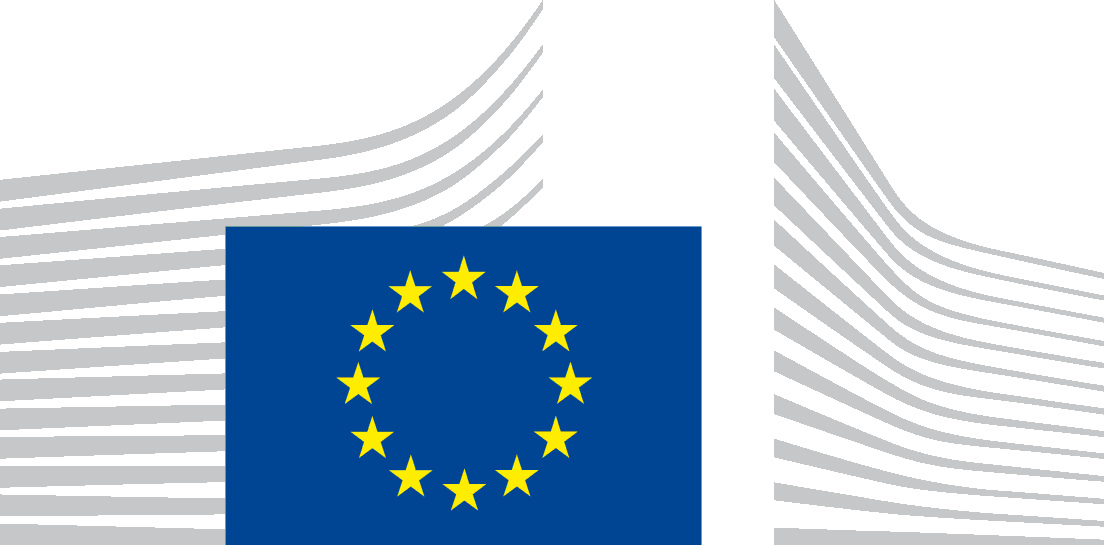 TECHNICAL SUPPORT INSTRUMENT (TSI) PROGRAMME
Regulation (EU) 2021/240 (TSI Regulation)REQUEST FOR TECHNICAL SUPPORT(Article 9 of the TSI Regulation)DEADLINE: 31 October 2021Personal data provided in the request for technical support are processed in accordance with the applicable data protection rules. The privacy statement explaining the processing of personal data can be found in section 7 of the record at the following link: https://ec.europa.eu/dpo-register/detail/DPR-EC-04667Member State:Title of the request:Regional and local authorities – Enhancing cooperation & Quality of public administrationPossibility to add subtitle (optional)[Insert text: maximum 15 words]Order of priority of the request: Total number of requests:Date of submission:dd/mm/yyyyCOORDINATING AUTHORITYCOORDINATING AUTHORITYNameAddressContact person [Mr/Ms x, y, z]Email Telephone numberRECIPIENT NATIONAL AUTHORITYRECIPIENT NATIONAL AUTHORITYNameAddressContact person [Mr/Ms x, y, z]PositionEmail Telephone numberMULTI-COUNTRY REQUESTMULTI-COUNTRY REQUEST0.1Is this a multi-country request? (a multi-country request is a request developed and/or submitted in collaboration with one or more authorities of another Member State) Yes No Yes No0.2Please indicate the modality of this multi-country request  This request is submitted on behalf of one or several other Member States One or several other Member States is/are submitting a similar/same request in parallel to this request This request is submitted on behalf of one or several other Member States One or several other Member States is/are submitting a similar/same request in parallel to this request0.3Please indicate the name of the other Member State(s) concerned by this multi-country request [Multiple choice list][Multiple choice list]1DESCRIPTION OF THE PROBLEM/NEED TO BE ADDRESSED DESCRIPTION OF THE PROBLEM/NEED TO BE ADDRESSED 1.1What is the problem/need to be addressed with the support requested?What is the problem/need to be addressed with the support requested?This request aims to support Member States’ needs to enhance the quality of coordination between central, regional and local administration at two levels: the allocation of responsibilities and the coordination processes. In parallel, it supports Member States, across the different levels, to improve the design and implementation of policy initiatives and structural reforms.Across the EU, almost 95.000 regional and local authorities have significant responsibilities in key sectors such as education, planning, transport, environment, social services and economic development. Weaknesses in public administrations can hinder the exercise of democratic rights. Issues such as limited interoperability to ensure borderless public services and data flows, complicated administrative processes, lack of common standards and complex interactions between public administrations undermine effective social security coordination across the EU to the detriment of the free movement of people.Weaknesses in cooperation between different government levels can deepen fragmentation of policies and competition for financial resources. On the contrary, the exchange of good practices and administrative cooperation could offer Member States’ public administrations a valuable opportunity to boost their performance and deliver better outcomes for individuals and businesses.The COVID-19 crisis has highlighted the importance of the State capacity in terms of policy coordination, cooperation, responsiveness and resource mobilisation. The current administrative systems have been designed in times of relative stability and need to undergo deep organisational, technological and cultural transformation to be flexible and innovative enough to address the increasing complexity of policy issues and emerging challenges. The Commission’s Annual Sustainable Growth Strategy for 2021 highlights the need to further improve the effectiveness of public administrations. As an example, the economic costs associated with the failure of national public administrations to implement the environmental acquis alone, were estimated at around EUR 50 billion, including costs for infringement cases. As regional and local authorities play a pivotal role in achieving the national and EU’s policy objectives, there is a need to address the specific challenges they face, as well as to develop strategies for continuous capacity building and appropriate support.Sustained cooperation will help build strong collaboration between the central, regional and local levels, consolidate the policymaking process through a wider use of evidence and citizen participation, promote innovation, improve access and quality of services, have a professional and inclusive and accountable civil service, lead in green and digital transformation and ensure sound and sustainable public financial management.Please provide justification of your specific national problems/needs based on the above. You can also describe additional problems/needs relevant to your specific context.[Insert Text; between 250-400 words]This request aims to support Member States’ needs to enhance the quality of coordination between central, regional and local administration at two levels: the allocation of responsibilities and the coordination processes. In parallel, it supports Member States, across the different levels, to improve the design and implementation of policy initiatives and structural reforms.Across the EU, almost 95.000 regional and local authorities have significant responsibilities in key sectors such as education, planning, transport, environment, social services and economic development. Weaknesses in public administrations can hinder the exercise of democratic rights. Issues such as limited interoperability to ensure borderless public services and data flows, complicated administrative processes, lack of common standards and complex interactions between public administrations undermine effective social security coordination across the EU to the detriment of the free movement of people.Weaknesses in cooperation between different government levels can deepen fragmentation of policies and competition for financial resources. On the contrary, the exchange of good practices and administrative cooperation could offer Member States’ public administrations a valuable opportunity to boost their performance and deliver better outcomes for individuals and businesses.The COVID-19 crisis has highlighted the importance of the State capacity in terms of policy coordination, cooperation, responsiveness and resource mobilisation. The current administrative systems have been designed in times of relative stability and need to undergo deep organisational, technological and cultural transformation to be flexible and innovative enough to address the increasing complexity of policy issues and emerging challenges. The Commission’s Annual Sustainable Growth Strategy for 2021 highlights the need to further improve the effectiveness of public administrations. As an example, the economic costs associated with the failure of national public administrations to implement the environmental acquis alone, were estimated at around EUR 50 billion, including costs for infringement cases. As regional and local authorities play a pivotal role in achieving the national and EU’s policy objectives, there is a need to address the specific challenges they face, as well as to develop strategies for continuous capacity building and appropriate support.Sustained cooperation will help build strong collaboration between the central, regional and local levels, consolidate the policymaking process through a wider use of evidence and citizen participation, promote innovation, improve access and quality of services, have a professional and inclusive and accountable civil service, lead in green and digital transformation and ensure sound and sustainable public financial management.Please provide justification of your specific national problems/needs based on the above. You can also describe additional problems/needs relevant to your specific context.[Insert Text; between 250-400 words]This request aims to support Member States’ needs to enhance the quality of coordination between central, regional and local administration at two levels: the allocation of responsibilities and the coordination processes. In parallel, it supports Member States, across the different levels, to improve the design and implementation of policy initiatives and structural reforms.Across the EU, almost 95.000 regional and local authorities have significant responsibilities in key sectors such as education, planning, transport, environment, social services and economic development. Weaknesses in public administrations can hinder the exercise of democratic rights. Issues such as limited interoperability to ensure borderless public services and data flows, complicated administrative processes, lack of common standards and complex interactions between public administrations undermine effective social security coordination across the EU to the detriment of the free movement of people.Weaknesses in cooperation between different government levels can deepen fragmentation of policies and competition for financial resources. On the contrary, the exchange of good practices and administrative cooperation could offer Member States’ public administrations a valuable opportunity to boost their performance and deliver better outcomes for individuals and businesses.The COVID-19 crisis has highlighted the importance of the State capacity in terms of policy coordination, cooperation, responsiveness and resource mobilisation. The current administrative systems have been designed in times of relative stability and need to undergo deep organisational, technological and cultural transformation to be flexible and innovative enough to address the increasing complexity of policy issues and emerging challenges. The Commission’s Annual Sustainable Growth Strategy for 2021 highlights the need to further improve the effectiveness of public administrations. As an example, the economic costs associated with the failure of national public administrations to implement the environmental acquis alone, were estimated at around EUR 50 billion, including costs for infringement cases. As regional and local authorities play a pivotal role in achieving the national and EU’s policy objectives, there is a need to address the specific challenges they face, as well as to develop strategies for continuous capacity building and appropriate support.Sustained cooperation will help build strong collaboration between the central, regional and local levels, consolidate the policymaking process through a wider use of evidence and citizen participation, promote innovation, improve access and quality of services, have a professional and inclusive and accountable civil service, lead in green and digital transformation and ensure sound and sustainable public financial management.Please provide justification of your specific national problems/needs based on the above. You can also describe additional problems/needs relevant to your specific context.[Insert Text; between 250-400 words]1.2How broad is the problem/need? Does it affect a significant part/sector of the economy or extend across several policy areas (‘spill-over’)?How broad is the problem/need? Does it affect a significant part/sector of the economy or extend across several policy areas (‘spill-over’)?[Insert Text; between 250-300 words][Insert Text; between 250-300 words][Insert Text; between 250-300 words]1.3How deep or severe is the problem/need? What would be the consequences of the problem? Were there any previous reform efforts? What was the impact of those efforts? What did not work and why?How deep or severe is the problem/need? What would be the consequences of the problem? Were there any previous reform efforts? What was the impact of those efforts? What did not work and why?[Insert Text; between 250-300 words][Insert Text; between 250-300 words][Insert Text; between 250-300 words]1.4How urgent is the need to address the problem? Is there a specific deadline (at national, European or international level)?How urgent is the need to address the problem? Is there a specific deadline (at national, European or international level)?[Insert Text; between 150-200 words][Insert Text; between 150-200 words][Insert Text; between 150-200 words]1.5Provide relevant socio-economic (and environmental) indicators, data or evidence linked to the problem/need to be addressed. Please make sure that the data provided is related to the problem to be addressed and the support requested.Provide relevant socio-economic (and environmental) indicators, data or evidence linked to the problem/need to be addressed. Please make sure that the data provided is related to the problem to be addressed and the support requested.[Insert Text; between 150-200 words][Insert Text; between 150-200 words][Insert Text; between 150-200 words]1.61.6Have other means / funding (at national, regional, EU, international level) been considered for addressing the problem identified? Which ones? If so, what is the complementarity of other funds with the technical support requested?[Insert Text; between 100-200 words][Insert Text; between 100-200 words][Insert Text; between 100-200 words]2INDICATIVE DESCRIPTION OF THE SUPPORT MEASURES REQUESTED AND THE ESTIMATED COST2.1Briefly indicate the support measures envisaged (key outputs/deliverables) (e.g. diagnostic report, comparative analysis, recommendations, feasibility study, technical specifications for an IT tool, guidelines, etc.). Describe how these measures will help to address the problem identified.This support project will be structured along five activity packages, each comprised of measures that Member States can apply to. The focus on specific areas will allow the development of operational recommendations to improve the coordination. The beneficiary authority can chose one or more activity packages with measures that can be tailor-made to their specific contexts. Additional measures can also be added. Please tick relevant boxes and provide justification for each selected support measure.  	Functional mapping: Capture the allocation of competences for developing legislation, regulatory enforcement, management of public finances and delivery of services in the specific policy area; identify overlaps, gaps or grey zones in the allocation of competencies: imbalance between responsibilities and resources as well as fragmentation or complexity of roles.[Insert Text; between 100-200 words] 	Process mapping: Identify the current processes and coordination mechanisms for coherent policy design, implementation and monitoring across the different levels in the chosen policy area. The mapping will include all institutional actors and key stakeholders.[Insert Text; between 100-200 words] 	Strategic foresight analysis: Analyse the current capacity of the central and/ or local level to collectively integrate strategic foresight and planning in the design and implementation of public policies.[Insert Text; between 100-200 words] 	Recommendation report: Provide recommendations to enhance the allocation of responsibilities, the coordination and information sharing with a view to improve the capacity to design and implement public policies at both central and local levels. Produce recommendations to enhance the multilevel coordination model and the strategic foresight capacity and design the structural changes and help redesign the policy making process.[Insert Text; between 100-200 words] 	Support to implementation and capacity building: Support the implementation of recommendations. In particular, it will include the analysis of the knowledge-sharing needs for regional and local administrations. It will also take into account the EU and national legal framework in the respective policy area, develop of training programmes for capacity building, set-up of mechanisms and digital tools for exchange of practice and mutual learning across and between the levels of government. This activity could include measures aimed at supporting the implementation of newly developed models, services and programmes, to test their goodness-of-fit relative to the observed challenges on the ground and propose any necessary adjustments and/or modifications. This support also foresees technical assistance to scale-up pilot actions, most notably through the development of action plans.[Insert Text; between 100-200 words] 	Other [Insert Text; between 150-350 words]This support project will be structured along five activity packages, each comprised of measures that Member States can apply to. The focus on specific areas will allow the development of operational recommendations to improve the coordination. The beneficiary authority can chose one or more activity packages with measures that can be tailor-made to their specific contexts. Additional measures can also be added. Please tick relevant boxes and provide justification for each selected support measure.  	Functional mapping: Capture the allocation of competences for developing legislation, regulatory enforcement, management of public finances and delivery of services in the specific policy area; identify overlaps, gaps or grey zones in the allocation of competencies: imbalance between responsibilities and resources as well as fragmentation or complexity of roles.[Insert Text; between 100-200 words] 	Process mapping: Identify the current processes and coordination mechanisms for coherent policy design, implementation and monitoring across the different levels in the chosen policy area. The mapping will include all institutional actors and key stakeholders.[Insert Text; between 100-200 words] 	Strategic foresight analysis: Analyse the current capacity of the central and/ or local level to collectively integrate strategic foresight and planning in the design and implementation of public policies.[Insert Text; between 100-200 words] 	Recommendation report: Provide recommendations to enhance the allocation of responsibilities, the coordination and information sharing with a view to improve the capacity to design and implement public policies at both central and local levels. Produce recommendations to enhance the multilevel coordination model and the strategic foresight capacity and design the structural changes and help redesign the policy making process.[Insert Text; between 100-200 words] 	Support to implementation and capacity building: Support the implementation of recommendations. In particular, it will include the analysis of the knowledge-sharing needs for regional and local administrations. It will also take into account the EU and national legal framework in the respective policy area, develop of training programmes for capacity building, set-up of mechanisms and digital tools for exchange of practice and mutual learning across and between the levels of government. This activity could include measures aimed at supporting the implementation of newly developed models, services and programmes, to test their goodness-of-fit relative to the observed challenges on the ground and propose any necessary adjustments and/or modifications. This support also foresees technical assistance to scale-up pilot actions, most notably through the development of action plans.[Insert Text; between 100-200 words] 	Other [Insert Text; between 150-350 words]2.2Indicate the possible duration of the support measures requested (all measures together) and, if available, an indicative timeline of each individual measure.[Insert Text][Insert Text]2.3Indicate the estimated total cost of the support measures requested (in EUR).[Insert number; numerical field only, no spaces, commas, any other characters][Insert number; numerical field only, no spaces, commas, any other characters]2.3.1Additional information (if known, please provide further explanation and indicative cost estimation for each key output/deliverable, including the foreseen activities).[Insert Text between 50-100 words][Insert Text between 50-100 words]2.4Indicate the expected results (what is the ultimate objective that the technical support should achieve) and the expected use of these results (how will these be taken forward by the Member State).[Insert Text; between 200-250 words][Insert Text; between 200-250 words]2.5In case your entity has already received technical support under the SRSP or the TSI in the past, in an area relevant to the reform/support requested, please indicate how your entity has used the results of this support. [Insert Text; between 200-250 words][Insert Text; between 200-250 words]2.6Provide information on the administrative capacity of the recipient national authority (i.e. staff availability in relation with the requested support measures and the follow-up on their results). Please describe the team that will be responsible for coordinating/following the reform and the work of DG REFORM and its providers. If possible provide a description of the steering committee that could be put in place to supervise the reform.[Insert Text; between 150-200 words][Insert Text; between 150-200 words]2.7Indicate the names of stakeholders (e.g. other Ministries or beneficiaries) which may need to be involved in the design or implementation of the requested support measures. [Insert Text; between 50-100 words][Insert Text; between 50-100 words]2.8(If applicable,) indicate any envisaged provider of support (please do not provide names of private providers). Include explanations as to their know-how/capacity.[Insert Text; between 50-100 words][Insert Text; between 50-100 words]3CIRCUMSTANCES OF THE REQUESTThe requested support is linked to:The requested support is linked to:Preparation of Recovery and resilience plans under the Recovery and Resilience FacilityImplementation (incl. amendment and revision) of Recovery and Resilience plans under the Recovery and Resilience FacilityReforms in the context of economic governance process (e.g. CSR, Country reports, etc.)Implementation of Economic adjustment programmesImplementation of Union priorities (e.g. CMU, Energy Union, Customs Union, etc.)Implementation of Union law (e.g. infringements)Implementation of Member States’ own reform priorities to support recovery, sustainable economic growth, job creation and enhance resilience3.1. Additional informationThe country assessment in the context of the European Semester often highlights as challenge the weak coordination across different levels of government, aggravated by imbalanced allocation of competencies and a lack of necessary resources or capacity to deliver.Regional and local authorities implement 70% of all EU legislation, do one third of public spending and two thirds of EU public investments. They implement 70% of climate mitigation measures, 90% of climate adaptation policies, and 65% of the Sustainable Development Goals. Moreover, public administrations shape the European social market economy and are enablers of the European Pillar of Social Rights. Add relevant explanations as appropriate:i.e. number of the CSR; policy priority; relevant national strategy documents, etc.; additional information on the Recovery and Resilience Plans under the Recovery and Resilience Facility] [Insert Text; indicatively between 150-200 words]The country assessment in the context of the European Semester often highlights as challenge the weak coordination across different levels of government, aggravated by imbalanced allocation of competencies and a lack of necessary resources or capacity to deliver.Regional and local authorities implement 70% of all EU legislation, do one third of public spending and two thirds of EU public investments. They implement 70% of climate mitigation measures, 90% of climate adaptation policies, and 65% of the Sustainable Development Goals. Moreover, public administrations shape the European social market economy and are enablers of the European Pillar of Social Rights. Add relevant explanations as appropriate:i.e. number of the CSR; policy priority; relevant national strategy documents, etc.; additional information on the Recovery and Resilience Plans under the Recovery and Resilience Facility] [Insert Text; indicatively between 150-200 words]DISCLAIMERS:Please note that the request for support is fully subject to the principles governing the TSI Regulation and Regulation No 2018/1046 on the Financial Regulation applicable to the General Budget of the Union. In compliance with the principle of prohibition of double funding, the recipient national authority shall immediately inform the European Commission of other related on-going actions financed by the EU budget. In no circumstances, shall the European Commission finance the same costs twice.By submitting this request, the Member State accepts that, should the request for support be selected for funding under the TSI, the Member State will confirm to the Commission that there is no overlap between the request selected under the TSI and concrete actions funded under other EU instruments and that double funding is not present for this selected request. Please note that the Commission shall establish a single online public repository through which it may, subject to applicable rules and on the basis of consultation with the Member States concerned, make available final studies or reports produced as part of eligible actions set out in the TSI Regulation. Where justified, the Member States concerned may request that the Commission not disclose such documents without their prior agreement.Please note that the Commission promotes "zero tolerance to fraud and corruption". In this context, the Commission implements controls to prevent, detect and address irregularities/fraud instances, whether these occur in connection with its activities and funds, and inside or outside its organisation. In order to counter fraud affecting the financial interests of the Union (art. 325 TFEU), it is of paramount importance that our partners in the Member States and the providers of support strive to achieve an equivalent stand against fraud.For the requests linked with the RRPs: The provision of the technical support under the TSI is without prejudice to the responsibility of Member States in relation to the fulfilment of relevant milestones and targets of the RRP and is without prejudice to the assessment that the Commission carries out in relation to the Member State’s relevant request for payment. 